CLASIFICACIÓN GENERAL JUEGOS DEL PRINCIPADO. CAMPEONATO DE BÉISBOL ESCOLAR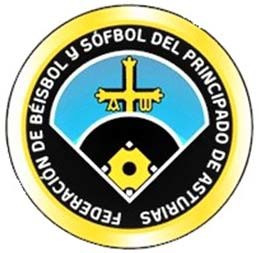 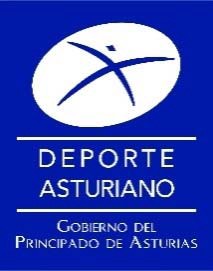 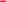 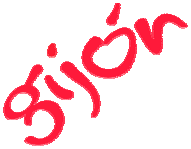 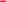 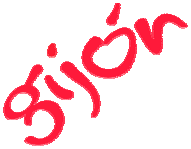 9ª JORNADAEquipoEquipoP. jugadosP. ganadosP. perdidosCarreras en contraCarreras a favorJ1J1J2J2J3J3J4J4J5J5J6J6J7J7J8J8J9J9EquipoEquipoP. jugadosP. ganadosP. perdidosCarreras en contraCarreras a favorCFCCCFCCCFCCCFCCCFCCCFCCCFCCCFCCCFCC1ºC.P. Rey Pelayo88027126154150DescansoDescanso204201174206541442ºC.P. El Llano862921231661911171914613241717162315DescansoDescanso3ºC.P. Pumarín853639311411191236101771910DescansoDescanso451354ºC.P. La Escuelona85310198DescansoDescanso10021151062216111051715234145ºC.P. Begoña844134119411232219174201622DescansoDescanso51420528236ºC.P. Evaristo Valle835122976162223121114231201019175DescansoDescanso1557ºC.P. Severo Ochoa8269066450151112614DescansoDescanso101114516155138ºC.P. Xove826132122415DescansoDescanso152123147171941617151623289ºC.P. Río Piles8161133054010312DescansoDescanso213419620520515